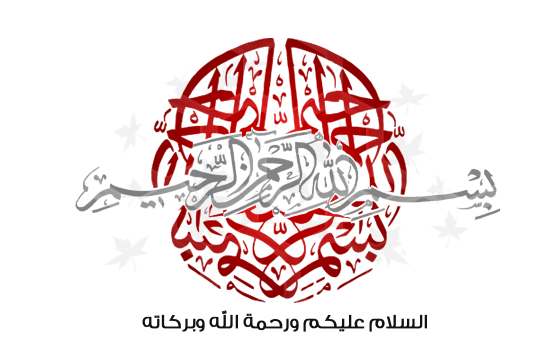 الثبات على القيـم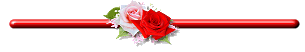 الحمدلله رب العالمين وأصلي وأسلم على أشرف خلق الله أجمعين نبينا محمد عليه وعلىآله وصحابته أفضل الصلاة وأتم التسليم أما بعد..أبدأ باسم الله مستعينا راضي به مدبراً معينا والحمدلله الذي هدانا إلى طريق الحق واجتبانا ..أحمده سبحانه واشكره ,ومن مساوء عملي أستغفره وأستعينه على نيل الرضا وأستمد لطفه فيما قضىأحبتي الفضلاء ..أتيتم لشيخنا الشيخ محمد حسين يعقوب حفظه الله وبارك فيه ثم ابتليتوا فاصبروا ,ابتيلتم بمن هوأقل علماً وأقلّ قدرًا..ولكن حسبكم أنكم في بيت من بيوت ربّ العالمين جلّ جلاله الذي قال عنه سبحانه وتعالى...{فِي بُيُوتٍ أَذِنَ اللّهُ أَن تُرْفَعَ وَيُذْكَرَ فِيهَا اسْمُهُ يُسَبّحُ لَهُ فِيهَا بِالْغُدُوّ وَالاَصَالِ * رِجَالٌ لاّ تُلْهِيهِمْ تِجَارَةٌ وَلاَ بَيْعٌ عَن ذِكْرِ اللّهِ}فهنيئا لكم ليس لمن حضرتم واجتمعتم لأجله ولكن لمن يراكم سبحانه وتعالى ويذكرنا وإياكم في من عنده جلّ جلالهجائني خبر من الأخوان أن تتقدموا لينوا لأخوانكم الذين في في الخارج أسأل الله جلّ جلاله وما أعظم الله ما يقال من كلام ولا حديث إلا وتجد له شاهد في كتاب الله{تفسحوا في المجالس فافسحوا ...}ماهي الجائزة؟؟ { ...يفسح الله لكم } لاحظوا ما أعظمهاأحبتي الفضلاء لأنكم والله على القلب من أغلى الناس ولكم قدر ,كيف لا وأنتم أتيتم لذكر الله جلّ جلاله فلا نجد أغلى ولا أعظم ولا أجل ولا أكرم من كلام الله سبحانه وتعالى حتى لايعطر المسامع بل يعطر القلوب لأن الأصل في هذا الكتاب أنه لا يخاطب الأسماع ولا الأذان و لا الأعين ولا الألسنقال الله جلّ جلاله {نَزَلَ بِهِ الرُّوحُ الأَمِينُ... } أي جبريل عليه السلام ,على إي عضو من أعضاء محمد عليه الصلاة والسلام ؟؟حتى نعرف المشكلة التي بينا وبين القرآن لماذا نقرآه ولا نحس بشئ لأن العضو...؟؟{نَزَلَ بِهِ الرُّوحُ الأَمِينُ ...}"على"...؟؟على أي عضو من أعضاء محمد عليه الصلاة والسلام؟ على أذنك على بصرك على سمعك؟؟{عَلَى قَلْبِكَ لِتَكُونَ مِنَ الْمُنذِرِينَ} كتاب ينزل وقلب يستقبل ثم حركة في الإنذاركما قال الله عزوجلّ في صدر سورة الأعراف {المص كِتَابٌ أُنزِلَ إِلَيْكَ ...} على أي عضو؟{.. فَلاَ يَكُن..} أين؟؟ { .. فَلاَ يَكُن فِي صَدْرِكَ حَرَجٌ مِّنْهُ..} لما ؟؟{.. لِتُنذِرَ بِهِ وَذِكْرَى لِلْمُؤْمِنِينَ}إذاً الكتاب إذ وصل هذا القرآن للقلب تجد الإنسان صار يتكلم عن كتاب الله في مجالسه إذ تحدث الناس بأحاديثهم قال: نعم قال الله جلّ جلالهإذا تكلم من تكلم تجد هذا الرجل قد تعلق قلبه بكتاب الله عزوجل ,قال الله سبحانه وتعالى في آية استوقفت هذا المسكين لما قال الله {نَزَلَ بِهِ الرُّوحُ الْأَمِينُ عَلَى قَلْبِكَ لِتَكُونَ مِنَ الْمُنْذِرِينَ}إذا وصل للقلب أقسم بالله تجد الجبال تتزلزل وذاك المؤمن لا يتزلزلقال سبحانه {كَذَلِكَ لِنُثَبِّتَ بِهِ فُؤَادَكَ}والله القضية يا جماعه هنا في القب إذ استقبل هذا القلب القرآن وجد لذة لا يكاد أن يتخلص منها ووجد لذة لابد أن يثبت عليه.. .إذاً كيف نثبت يا جماعة ..؟أولاّ الثبات ليس على القيم,.,اتفقنا ,القيم قد تكون صالحه وقيم فاسدة, لكن حسبنا أن نُرجع الأمر لسنة الحبيب عليه الصلاة والسلام(تركت فيكم ما أن تمسكتم به لن تضلوا بعدي أبدا ,ما هو يارسول الله ؟ كتاب الله وسنتي)فـ النبي عليه الصلاة والسلام ما كان يسأل الله أن الثبات على القيم ,كان يسأل الله الثبات على ماذا؟؟ على الدين ..تعالوا يا جماعة ندخل بيت النبي عليه الصلاة والسلامونسألعلمونا كيف كان دعاء النبي عليه الصلاة والسلام أكثر ما تسمعوه يدعوا ؟؟.قالت كان أكثر دعائه عليه الصلاة والسلام"يا مقلب القلوب ثبت قلبي على دينك "إن قام قالها وإن جلس قالها وإن سكت قالها ,إذاً النبي عليه الصلاة والسلام حريص يحس أنه يحتاج أن يثبت ,هل نحس إننا نحتاج أن نثبت يا جماعه كم مرة ندعوها من قلب؟؟؟ هذا الموضوع نحتاج نراجعهلأن النبي عليه الصلاة والسلام قال الله عنه.{وَإِنْ تُطِيعُوهُ ...} ماذا؟؟{ وَإِنْ تُطِيعُوهُ تَهْتَدُوا}لماذا النبي عليه الصلاة والسلام صار يدعو بالثبات الثبات الثبات?? لأنه فهم درساً من دروس القرآن وقد فهم القرآن كله عليه الصلاة والسلاملأن النبي عليه الصلاة والسلام بشر والإغراءت صارت تأتيه من يمين وشمال كما تأتينا ياجماعه في كل مكان أن نتنازل عن أمر من أمور ديناقال الله عزوجل{ وَإِنْ كَادُوا..}محاولات كثيرة {وَإِنْ كَادُوا لَيَفْتِنُونَكَ ..}عن ماذا ؟؟عن مصدر الثبات" لنثبت به فؤادك" هذا القرآن {...لَيَفْتِنُونَكَ عَنْ الَّذِي أَوْحَيْنَا إِلَيْكَ}يخرجونك من دائرة القرآن فتعمل أعمال ليست على ضوء القرآن "كَادُواْ" { لِتَفْتَرِيَ عَلَيْنَا غَيْرَهُ } وحاشاه عليه الصلاة والسلام ,لكن هذا هدفهمإذاً لو فعل النبي عليه الصلاة والسلام لو تنازل من الدين بشيء ماذا كان سيحدث؟؟ {وَإِذًا..} ما أجمل كلام الله يفصل لك القضية وكل شيء فصلناه تفصيلا {وَإِذًا لاَّتَّخَذُوكَ خَلِيلاً}كانوا سيقولون هذا الدين العصري هذا الدين الجيد الذي يتبع أهواءنا ,ماذا قال الله بعدها ؟؟{وَلَوْلاَ أَن ثَبَّتْنَاكَ}ما قال " لولا أن ثبت"لاحظ كيف فهم النبي عليه الصلاة والسلام أن الثبات من أين.؟ما قال ثبت قال " ثبّتناك",فقال مادام الثبات عندك يا مقلب القلوب أنت ثبت قلبي على دينك....وكلنا نحتاج{وَلَوْلاَ أَن ثَبَّتْنَاكَ لَقَدْ كِدتَّ تَرْكَنُ إِلَيْهِمْ شَيْئًا.....} كثيرا أو قليلا؟؟,,لو أردت أن تتنازل قليلا عن الدين؟؟ {..شَيْئًا قَلِيلاً}ما هو ثمن هذا القليل الذي زاغت قلوبنا وما ثبتنا الله فيه ما هو ثمنه يا جماعة؟؟{إِذَاً لَّأَذَقْنَاكَ ضِعْفَ الْحَيَاةِ وَضِعْفَ الْمَمَاتِ ثُمَّ لاَ تَجِدُ لَكَ عَلَيْنَا نَصِيرًا}إذاً يقول الله عزوجل لولا أني مننت عليكيارسول الله روحي له فداء لولا أني مننت عليك بهذا الثبات وركنت إليهم شيئا قليلا لكان الثمن أن أذيقك ضعف الحياة أي ضعف العذاب فوق الأرض وضعف الممات أي ضعف العذاب تحت الأرض ثم يوم القيامة لاتجد لك به علينا نصيرا "وحاشاه عليه الصلاة والسلام"الشاهد أن النبي عليه الصلاة والسلام أحس بفقره إلى الله جلّ جلاله في قضية الثباتفقال( يامقلب القلوب ثبت قلبي على دينك ) وما أحوجنا جميعاً أن نقولهاكيف نثبت .؟.وكيف نستفيد من هذ القرآن..؟ ولاحظ قضية التوحيد يا جماعة لن تجد آية في القرآن إلا وتأصل لك قضية التوحيدقال الله { كَذَٰلِكَ ....} ماذا ؟؟ هل ليثبت القرآن به فؤادك ؟؟أو{لِنُثَبِّتَ } أي الله عزوجل يثبت به أي بهذا السبب فؤادك,لاحظ التوحيد أن المثبت هو الله سبحانه وتعالى {كَذَٰلِكَ لِنُثَبِّتَ بِهِ فُؤَادَكَ}أحبتي الفضلاء تعالوا نرى لماذا لم يصل؟ولو وصل القرآن للقلب أقسم بالله أن لاتحتاج لا للمحاضرات ولا تحتاج لدروسقال سبحانه وتعالى {أَفَلا يَتَدَبَّرُونَ الْقُرْآنَ}لاحظ ماقال أفلا يقرؤون ونحن قرئنا ولم نحس بشئ ,ماقال أفلا يسمعون ونحن سمعنا وقد تتأثر تأثر لحظي ,ما قال أفلا يحفظون مع جمال الحفظ والقراءة والتلاوة كلهالكن الله عزوجل دائما يؤكد على قضية القلب لأنه إذا صلح صلح ماذا...؟؟ كما جاء في الصحيحين (صلح سائر الجسد كله) تتغير كلك{أَفَلا يَتَدَبَّرُونَ الْقُرْآنَ أَمْ...}ليس هناك حل ثاني أما أنه يتدبر ويذوق طعمه في القلب أم هناك أمر ماهو هذا الأمر؟؟؟ما قال أم أنه لايعرف يتكلم, أم أنه أبكم أنه لايسمع أصم, أم أنه أعمى مايرى؟؟ لا..قال {.. أَمْ عَلَى قُلُوبٍ أَقْفَالُهَا}إذاً هذا القرآن إذ ما دخل القلب إّذا إلى اليوم لم نحس بطعمه..يا جماعه اسأل سؤال بسيط من منا يذكر في أي رمضان من الرمضانات أو أحيانا تدخل مسجد ثم تصلي ثم تسمع آيات ثم تخرج تقول لا إله إلا الله ,ثم تسأل الناس الذين حولك سمعت الآية اللي قرأها بالركعة الثانية؟ كأني أول مرة أسمعهامن منا جرب هذه القضية؟ أحيانا يسمع آية يقول كأني أول أسمعها ,هذه التي وصلت هنا "القلب" وباقي ختمة القرآن ذهبت هنا وحرك اللسان فقط اللسان تحرك, شفاه تتحرك بالآيات وعين تقلب النظر في الصفحاتلكن نريد أن نعرف ياجماعه لماذا لم يصل ؟.لأننا لم نثبت يا جماعه الله يقول في هذا القرآن "نثبتك" إذا لم يصل للقلب فلن نثبت يا جماعهقال الله عزوجل {وَإِذَا مَا أُنزِلَتْ سُورَةٌ .. } نزلت سوره وقرأها النبي عليه الصلاة والسلام ,وانظر ماذا سيحدث{فَمِنْهُم مَّن يَقُولُ...} يبدأون يكلمون بعضهم ماذا يقولون ؟؟{أَيُّكُمْ زَادَتْهُ هَذِهِ...} ؟؟ حفظا أو سماعا؟؟{ أَيُّكُمْ زَادَتْهُ هَذِهِ إِيمَانًا} يقول من الذي غيرت فيه هذه الآية في قلبه؟؟ لكن هو سامع هنا "بأذنه "!! نعم ياجماعه حتى المشركين حتى من النصارى والأحبار الذين ذكرهم الله سبحانه وتعالى في كتابهقال {وَإِذَا سَمِعُوا مَا أُنزِلَ إِلَى الرَّسُولِ ...} سمع من أين؟ بهذا العضو "القلب"{.. تَرَى أَعْيُنَهُمْ } لكن هم سمعوا بأذنهم ومادخل أعينهم ؟؟! { تَرَى أَعْيُنَهُمْ تَفِيضُ مِنَ الدَّمْعِ مِمَّا... } ؟؟ حفظوا أو قرأو أو.. {..مِمَّا عَرَفُوا مِنَ الْحَقِّ}.إذا يا جماعه لما دخل القرآن هنا (القلب ) لم تذهب إلى العين مباشره بل اهتزت هذه الآيات بقلبهيا جماعة قرأت آية قول الله عزوجل فيها {وَإِنْ أَحَدٌ مِّنَ الْمُشْرِكِينَ اسْتَجَارَكَ..}بدأت اتخيل المشهد ,شخص طرق علي الباب فتحت الباب إذ به مشرك ,هل تعرف ماذا يعني مشرك؟؟يعني قال الله عزوجل {وَقَالُوا اتَّخَذَ الرَّحْمَنُ وَلَدًا لَقَدْ جِئْتُمْ شَيْئًا إِدًّا تَكَادُ السَّمَاوَاتُ يَتَفَطَّرْنَ مِنْهُ وَتَنشَقُّ الأَرْضُ وَتَخِرُّ الْجِبَالُ هَدًّا}هذا الدمار ياربي لما؟؟ {أَن دَعَوْا لِلرَّحْمَنِ وَلَدًا} سبحانهإذا الآن الآية تقول لو أن هناك مشرك طرق عليك الباب وقال لك "أجرني"! ماذا أفعل معه؟ ما أجمل هذا القرآن يعلمك واقع عملي خطوة بخطوة{وَإِنْ أَحَدٌ مِّنَ الْمُشْرِكِينَ اسْتَجَارَكَ..}ماذا اعمل معه يارب سمعاً طاعة؟؟{فَأَجِرْهُ..} أدخله يارب وهو مشرك وقد قال قال كلمة تزلزل الجبال الراسيات ؟؟!!سمعاً وطاعة سأدخله يارب{فَأَجِرْهُ..} لماذا حَتَّى يرى الكرم العربي؟؟ لا ,,التراث العربي ؟؟ لا,, حتى يرى ماذا؟؟{حَتَّى..}حرف غاية {حَتَّى يَسْمَعَ كَلامَ اللَّهِ}أدخله وقلّ له قال الله..,{ ثُمَّ أَبْلِغْهُ مَأْمَنَهُ } تنتهي رسالتي يارب لا أعطيه دروس !؟ لا أعطيه محاضرات لا أعطيه كتيبات فقط أسمعه كلام الله عز وجل!!؟؟والله هذه قلة أدب هذا المسكين مع كلام الله, توقعت كيف نحن المسلمين نسمع آيات ولا نتغير.هل هذا صحيح يا جماعة؟؟ كم مرة سمعنا {قُل لِّلْمُؤْمِنِينَ يَغُضُّوا مِنْ أَبْصَارِهِمْ } ونعلم أنه وحده الذي أعطانا وحرم آلاف لا يرون لا حلال ولا حرام ,وكم مرة أمتثلنا ؟؟وكم مرة سمعنا ؟دعونا نكون صريحين مع بعضنا لن نصل حتى نكون صادقين مع أنفسنا ,{ وَلْتَنْظُرْ نَفْسٌ مَا قَدَّمَتْ لِغَدٍ} بينك وبين نفسك أنت أعرف بنفسك ,,فسألت نفسي وأنا انتهى من الآيةأغلقت المصحف مستغرب من الآية كيف أدخله وأسمعه آيتين ويذهب بعدها؟ هل ستغير فيه الآيات ؟؟! هذا سؤال المسكين لنفسه على قدر علمه هل ستغير فيه الآيات ونحن المسلمين ماغيرت فينا شيء إلا من رحم الله ؟؟,لا والله هناك أناس تتغيروالله يا جماعه فقط وأنا أسأل نفسي هـذا السؤال وتأتي في رأسي سورة مباشرة أفتح عليها وعلمت إننا والله مساكين مع هذا القرآن محرومون لذائذ كنوز إنشراح في الصدر, لكن متى ما وصل الصدرقال الله عزوجل حاكيا عن قصة رسولنا الحبيب عليه الصلاة والسلام لما أخرج من مكة ولم تكن تؤذي النبي عليه الصلاة والسلام جراح الجسد فكان يشجّ رأسه عليه الصلاة والسلام وتكسر رباعيته وتدمى قدماه ومع ذلك هو لاتؤثر به القضية كثيراتقول عائشة رضي الله عنها وأرضاها يارسول الله "تخيل تحكي مع النبي عليه الصلاة والسلام وتريد أن تتذكر أسوء موقف حدث له"{قالت: يارسول الله هل مر بك يوم كـ يوم أحد ؟} "بمعنى يوم تأتي مكسور رأسك بأبي وأمي عليه الصلاة والسلام هل مر بك يوم أشد من هذا ؟قال نعم يابنت الصديق "جراح الجسد تهون عنده"{قال يوم أن أخرجني قومك من مكة }حديث صحيح البخاري ,,النبي صلى الله عليه وسلم لديه مشاعر عظيمه مشاعر جياشة بأبي وأمي عليه الصلاة والسلام جلس ينظر يكلم مكة يكلم الكعبةيقول(والله لأنتي أحب البقاع إلى قلبي ولولا أن قومك أخرجوني ما خرجت ),ثم يذهب إلى الطائف فيطرد من الطائف ثم يأتي عند وادي نخلة وهنا نزلت سورة آتى عند وادي نخلة ثم كبر وقرأ الفاتحة ثم بدأ يقرأ النبي عليه الصلاة والسلام وإذ قرأ النبي عليه الصلاة والسلام فلا أجمل ولا أرق ولا أعظم من قرأته للقرآن ,صلى معه أحد الصحابة قال فافتتح بالبقرة, نسى نفسه النبي عليه الصلاة والسلاممن هنا للقران للقلب مباشره ولم يكن معه أحد فقرأ الفاتحة قال: قلت يركع بعد مائة قال ثم أكمل قال يركع عند المائتين وكمل ثم افتتح بـ آل عمران وافتتح بالنساء وكل ما جاء عند آية فيها تعظيم لله قال سبحان الله كل ماجاء عند آية فيها وعظ قال اللهم إني أسالك فضلك يعني هو مع الآيات عايش في تلك الأجواءالمهم أن النبي صلى الله عليه وسلم قام يصلي الليل تجمع أقوام من خلق الله عزوجل لما تجمعوا خلف بعض ,ياجماعه ليس كاجتماعنا هذا ..بل قال الله عزوجل {كَادُوا يَكُونُونَ عَلَيْهِ لِبَدًا} بل كانوا يقعدون فوق بعض وكل ما تكلم أحد إذ بالآخر يقول له أنصتوا..من قال لنا هذا الكلام قاله الله جل جلاله..دعونا نسمع ياجماعه هل ممكن هذا الكتاب لو أقرأه على كافر يتغير؟؟..هذا سؤالي الذي سألته نفسيفقال الله عزوجل{ قُلْ أُوحِيَ إِلَيَّ ..}وأنا اخطاب كل من يسمع ويسمعني الأن من الإنس والجن{قُلْ أُوحِيَ إِلَيَّ.. } قلهم يا رسول الله ما أوحيته إليك أنت ,ما رأيت أنا ,سبحانه لايخفى عليه خافيه {قُلْ أُوحِيَ إِلَيَّ أَنَّهُ اسْتَمَعَ.. }هناك في تلك الآيه " حتى يسمع "{ أَنَّهُ اسْتَمَعَ نَفَرٌ مِّنَ الْجِنِّ ...}أول مرة يسمعون القرآن أول مرة في حياتهم { فَقَالُوا..} فـ الفورية يعني سمع مباشرة قرر{ فَقَالُوا إِنَّا سَمِعْنَا ...}يركز على قضية السماع{سَمِعْنَا قُرْآنًا...} ما قالوا قرآن هكذا حاف مثل ما نحن نقول ياجماعه ,نقول قرأت قرآن سمعت قرآن صح..؟هم لما زلزل القرآن قلوبهم وهز أركانهم قالوا { سَمِعْنَا قُرْآنًا عَجَبًا ..}يقولون عمرنا ما سمعنا مثل هذا الكلام ,رجل يلقى في النار ثم حوله الذين ألقوه في النار وأشعلوا النار هم في جو كئيب وهذا الذي في وسط النار يقلب الله الدنيا والأجواء عنده بردا وسلاما ,,عجبا..!ياجماعه والله إنها عجيبة لكن نحن فقط نقرأكادوا يجنون الجن كيف طفل ترضعه أمه وتخاف وهي تمسك به كل ما طرق الباب اهتز قلبها وارتعدت وتخفيه ""وقال الله عزوجل {أَنْ أَرْضِعِيهِ فَإِذَا خِفْتِ عَلَيْهِ ...}ماذا نقول نحن؟؟ إذا خفتي عليه "فاخفيه" ؟!!,الله من عظمته يبين لنا في هذا القرآن عل ّ القلوب تعرف عظمة رب العالمينفما عاد يشغلها قضية الدوام رئيسك زعلان أي قضايا مستقبليه,قال { أَنْ أَرْضِعِيهِ فَإِذَا خِفْتِ عَلَيْهِ..} لاحظ الكلام قال{ فَأَلْقِيهِ فِي اليَمِّ }سبحان الله إذ خفت عليه ألقيه في اليم! إذا لو لم أخاف عليه ماذا أفعل؟..صح ياجماعه؟ ..أنا خائف الآن عليه وأقذفه وهو جنينعندنا بالمستشفى يآتون لنا بأطفال صغار فقد سقط من أمه فتجد تلف دائم في خلايا المخ ,,سقط وليس قذف وإلقاء ,,هل يوجد معنى في القرآن كلمة {وضع }؟نعم توجد {وَيَضَعُ عَنْهُمْ إِصْرَهُمْ }فإذاً الآيه هنا مقصودة وهناك آيه { أَنِ اقْذِفِيهِ فِي التَّابُوتِ}يارب اقذفه في التابوت؟! يموت أين خوفي عليه؟يمكن ما يموت بهذه اللحظه؟ فيقول بعدها{فَاقْذِفِيهِ فِي الْيَمِّ }لماذا الألفاظ قوية بهذه الطريقة اقذفيه و اقذفيه ..إذاً لو لم يمت في الأولى اقذفه في اليم ً يارب والله ما أقدر ؟؟..خلاص أقذف نفسي ولا أقذف ولدي؟{فَاقْذِفِيهِ فِي الْيَمِّ..} الثالثة ..{ فَلْيُلْقِهِ...}ما قال يأخذه اليم إلى الساحل بل { فَلْيُلْقِهِ الْيَمُّ بِالسَّاحِلِ ...}الرابعة.. {يَأْخُذْهُ ..}من؟؟! {عَدُوٌّ لِّي وَعَدُوٌّ لَّهُ}الذي خفتِ منه سأدخله في قصره وإذ كان قادر أن يعمل شئ لا أريده فليفعللاحظ العظمة " قُرْآنًا عَجَبًا" {إِنَّا رَادُّوهُ إِلَيْكِ وَجَاعِلُوهُ مِنَ المُرْسَلِينَ} هل أرجعه لأمه أم لا ؟؟,,ما أعظم الله ..لأجل هذا قال الجن { إِنَّا سَمِعْنَا قُرْآنًا عَجَبًا }ماذا فهموا من القرآن؟ كان عندهم مخاوف يخافون من كبرائهم ومن إبليس فتغيرت الدنيا كلها بدوأ ينظرون للدنيا نظرة غريبةفقالوا{سَمِعْنَا قُرْآنًا عَجَبًا..} ماذا فهمتوا منه ؟{يَهْدِي إِلَى الرُّشْدِ..}ماعادوا يخافون من أحد, علاقتهم الواحد فقط مع الله عزوجل سبحانه جل جلاله .لكن نحن أيضا نعترف أن القرآن يهدي إلى الرشد؟! لكن لاحظوا الشجاعة وانظروا لخطوات الشجاعة ,الآن الذين أستمعوا لأول مرة ماذا فعلوا ؟؟{فَآمَنَّا بِهِ...}يقولون قررنا الآن ما دام أنه كلام عجيب ..وما دام الكلام كله حق ..وبما أنه رب العالمين ماتوكل عليه عبد بحق إلا كفاهإذ الآن{ فَآمَنَّا بِهِ} فـ الفورية ياجماعه ..ماقالوا ثم يعني بعدها بالتراخي لاااا "الآن فآمنا به"ما قالوا آمنا ببعض مثل بعضنا يأخذ بعضه ويترك بعضه لا قالوا{فَآمَنَّا بِهِ وَلَن نُّشْرِكَ بِرَبِّنَا أَحَدًا}لا أهوائنا ولا شهواتنا ولا قبور ولا غيره لن نشرك بربنا أحداماذا بعدها ؟؟{وَأَنَّهُ تَعَالَى..}لماذا ما قالوا "وإنه ربنا " ؟ القرآن علمهم أن الله عظيم جل جلاله"قالوا {وَأَنَّهُ تَعَالَى جَدُّ رَبِّنَا مَا اتَّخَذَ صَاحِبَةً وَلا وَلَدًا وَأَنَّهُ كَانَ... }ما أعظم هذا القرآن بعد ما سمعوا القرآن تقسمت حياتهم ثلاث أقسام ,قسم وهم يسمعون القرآن الآن قالوا "فَآمَنَّا بِهِ "انتهى..وقسم في المستقبل "لَن نُّشْرِكَ بِرَبِّنَا أَحَدًاوأي لحظة قبل سماع القرآن سموها (كان ) ,{وَأَنَّهُ كَانَ يَقُولُ } كبيرنا أو "سفيهنا" ؟؟..قبل القران كــان كبيرهم,قبل القران كان إبليس يقول لهم يمين يمين يسار يسار,{ وَأَنَّهُ كَانَ يَقُولُ سَفِيهُنَا عَلَى اللَّهِ شَطَطًا} جاء القرآن ونزلوا من مكانهم من كبيرهم إلى سفيههم ,لأن القرآن قال{وَقَالَ الشَّيْطَانُ لَمَّا قُضِيَ الأَمْرُ إِنَّ اللّهَ وَعَدَكُمْ وَعْدَ الْحَقِّ وَوَعَدتُّكُمْ فَأَخْلَفْتُكُمْ}قالوا إذا نخلف من الأن ,لاحظ القرارات الشجاعة إلى أن تضع السحرة في الآية التي بعدها قالو {وَأَنَّهُ..} بدأو يفضحون الكهنة والسحرة ,كلهم الذين بالدنيا ,قالوا {وَأَنَّهُ كَانَ رِجَالٌ مِّنَ الإِنسِ ..} يقولون نحن عشنا ورأينا السحره كيف يتقربون لنا ويعبدوننا لأجل أن نعمل لهم العمل "السحر"{.وَأَنَّهُ كَانَ رِجَالٌ مِّنَ الإِنسِ يَعُوذُونَ بِرِجَالٍ مِّنَ الْجِنِّ...} النتيجة ؟هل زادوهم عزا؟؟! لا الساحر ذليل {فَزَادُوهُمْ رَهَقًا }..إلى أن قالوا {وَأَنَّا لا نَدْرِي } تكفي لمن يذهب عند الكهنة هم يقولون عن أنفسهم " أننا لا ندري ",الكاهن يستعين بهم وهم يقولون {وَأَنَّا لا نَدْرِي }{قُلْ لَا يَعْلَمُ مَنْ فِي السَّمَاوَاتِ وَالْأَرْضِ الْغَيْبَ إِلَّا اللَّهُ }, {فَلَمَّا خَرَّ تَبَيَّنَتِ الجِنُّ أَن لَّوْ كَانُوا يَعْلَمُونَ الغَيْبَ مَا لَبِثُوا فِي العَذَابِ المُهِينِ}لأجل هذا ياجماعه لو فهمنا القرآن فلن يذهب مؤمن لكاهنقالوا{وَأَنَّا لا نَدْرِي..} لاحظ الأدب { أَشَرٌّ..} هل أراده الله أو أريد ؟؟لاحظ الأدب ..أُريد يعني ما لم يسمى فاعل وبما أنه " شر" لن يقولوا ( الله){ أَشَرٌّ أُرِيدَ بِمَن فِي الأَرْضِ..}لما كان "الخير" لم يقولوا " أم أريد بهم " قال { أَمْ أَرَادَ بِهِمْ رَبُّهُمْ رَشَدًا}.مثل ما نقول {غَيْرِ الْمَغْضُوبِ عَلَيْهِمْ } {صِرَاطَ الَّذِينَ أَنْعَمْتَ عَلَيْهِمْ}بما أنها النعمة أنت أنعمت.ما قال الذين غضبتقال "المغضوب " فأخذوا الأدب من القرآن, { والشر ليس إليك } كما قال عليه الصلاة والسلام في الصحيحفي آخر الآية ماذا قالوا؟؟ { وَأَنَّا لَمَّا سَمِعْنَا الْهُدَى..} إذاً ينفع "حتى يسمع كلام الله" {وَأَنَّا لَمَّا سَمِعْنَا الْهُدَى..}ماذا؟؟{ آمَنَّا بِهِ} ما قالوا حفظناه أو قرأناهإذاً بماذا أحسستوا يا معشر الجن بعد ما" آمنتم به " ؟{ فَمَن يُؤْمِن بِرَبِّهِ...} وهذه أحسوها في داخل قلوبهم {فَلا يَخَافُ..} والله العظيم بعدها لن تخاف والله لو أخذت القرآن كله بعدها لن تخاف {فَلا يَخَافُ بَخْسًا وَلا رَهَقًا}لأن الله يقول { فَمَن تَبِعَ هُدَايَ فَلاَ خَوْفٌ عَلَيْهِمْ وَلاَ هُمْ يَحْزَنُونَ}تعال وانتقل لسورة الاحقاف واسمع {وَإِذْ صَرَفْنَا إِلَيْكَ نَفَرًا مِّنَ الْجِنِّ..}ماذا؟؟حتى يسمع { يَسْتَمِعُونَ الْقُرْآنَ فَلَمَّا ..}خطوة بخطوة يصف لك القرآن{ فَلَمَّا حَضَرُوهُ قَالُوا أَنصِتُوا..}كل شخص يسكت الثاني ,عمرهم ما سمعوا مثل هذا الكلام{فَلَمَّا قُضِيَ..} لما انتهى القرآن,لما انتهى ماذا حدث؟{ وَلَّوْا إِلَى قَوْمِهِم..}ماذا مسلمين ؟؟ .لكان انجاز هم كفار, لا.. أعلى منها مؤمنين؟؟ لا..أعلى منها ,متقين؟؟ لا..أعلى منها , محسنين ؟؟ لا.{ وَلَّوْا ..} لأن القرآن وصل هنا (القلب) وإذ وصل في القلب ماهي علامته؟(لِتَكُونَ مِنَ الْمُنْذِرِينَ) ,( فَلَا يَكُنْ فِي صَدْرِكَ حَرَجٌ مِنْهُ لِتُنْذِرَ بِهِ ) "نكمل, قال {.. وَلَّوْا إِلَى قَوْمِهِم مُّنذِرِينَ}ذهبوا بحال ورجعوا بحال أخر, تخيل زميلك كان معك بنفس السكن ذهب ورجع بشكل ثاني, فهم رجعوا { إِلَى قَوْمِهِم مُّنذِرِينَ}قومهم رآوا العالم تغيرت وجوههم تغير ,منطقهم تغير كلامهم أهدافهم تغيرت, كانت كل أهدافهم أرضية الآن ليس عندهم هدف إلا رضى رب العالمين{قَالُوا يَا قَوْمَنَا.. }مالذي غيركم ؟؟ { إِنَّا سَمِعْنَا كِتَابًا أُنزِلَ مِن بَعْدِ مُوسَى ..}إذاً نحن سمعنا ياجماعه لم يحدث شيء؟! لو أعطي كل واحد فيكم ورقة وأنا أولكم منكم نقول كم ختمت القرآن من مرة؟ اكتب أي قرار شجاع فعلته ؟ آيه سمعتها وغيرتك؟؟هؤلاء سمعوا مرة واحدة ولاحظوا التغييرات كلها ..قال{ كِتَابًا أُنزِلَ مِن بَعْدِ مُوسَى مُصَدِّقًا لِّمَا بَيْنَ يَدَيْهِ.. }ماذا فهمتوا ؟{ يَهْدِي إِلَى الْحَقِّ.. }علمنا حقائق ,علمنا أن هناك عالم ما ملك بيت هنا في الدنيا تجري من تحته المجاري أجلكم الله سيملك قصر في الآخرة ما يرى أوله من آخره ..يجلس ينظر للثمار,ثم قبل أن يشتهي توه مشتهيها {وَجَنَى الْجَنَّتَيْنِ دَانٍ}ثم تنزل عليها قطوفها دانية {وَذُلِّلَتْ قُطُوفُهَا تَذْلِيلًا}{ يَهدي إِلَى الحَقِّ ... } علمنا أين سأذهب فوق الأرض وتحت الأرض يوم العرض, علمنا كل شئ لم يببقى شيء في القرآن { يَهدي إِلَى الحَقِّ وَإِلىٰ طَريقٍ مُستَقيمٍ }إذا ماذا تريدون منا؟؟ أنتم التزمتم وهداكم الله ماذا تريدون منا؟؟ ,القرآن علمهم "ادْعُ إِلَى سَبِيلِ رَبِّكَ", "وَلْتَكُنْ مِنْكُمْ أُمَّةٌ يَدْعُونَ " ..فيريدون كلمة { آمنا به} يطبقونها كلهاقالوا {يَا قَوْمَنَا أَجِيبُوا دَاعِيَ اللَّهِ} لم يعد عندنا هدف إلا هو { يَا قَوْمَنَا أَجِيبُوا دَاعِيَ اللَّهِ وَآمِنُوا بِهِ}ثم بدأو بالترغيب والترهيب نفس أسلوب القرآن {يَغْفِرْ لَكُم مِّن ذُنُوبِكُمْ } جرائمكم وأسحاركم وبلاويكم التي فعلتموها كلها{يَغْفِرْ لَكُم مِّن ذُنُوبِكُمْ وَيُجِرْكُم مِّنْ عَذَابٍ أَلِيمٍ وَمَن لّا يُجِبْ دَاعِيَ اللَّهِ فَلَيْسَ بِمُعْجِزٍ فِي الأَرْضِ } ,يا جماعه كيف وصل القرآن وتغيروا وثبتوا؟! يوم أن وصل هذا الكلام إلى قلوبهمفـ ياجماعه نسأل أنفسنا سؤال نحن سمعنا كم مرة ؟وقرأنا كم مرة ؟ ماذا حدث أي حركة سمعناها مثلا آيه بمسجد وخرجنا وقلنا لأهلنا وأبلغنا أهلنا وقلنا لهم في آية اليوم سمعناها وبدينا نشتغلتعال حبيبي الغالي حتى نثبت لأنفسنا أننا والله نعمل جهد كبير ونحصل على نتائج قليلة ,وهذا حال كل من أُبعد عن الله عزوجل ولويحسب أنه يحسن صنعا فقط يعمل كثير والبركة قليلة والجهد قليل والراتب لا يدري أين ذهب ,استلم اليوم كيف انتهى لا يعرف وأين ذهب فقط ذهب, في أولاده يحس أن المسألة اللي تأخذ عند غيره ساعتين تأخذ عنده شهر يحس أنه يدخل أكثر لكن بركة أقلهذه الأمور ياجماعه كلها تحصل عندنا في حال ابتعدنا عن هذا الكتاب ..قال الله عزوجل باختصار يفهمها العامي والعالم والعلامة و الفقيه والأميقال {وَمَنْ أَعْرَضَ عَنْ ذِكْرِي...} يقول والله لو عنده بنت وراء بنت وكأس وراء كأس ومليون وراء مليون ..هذا الأمر داخل هنا في (القلب)يحسه في قلبه لن يتغير سيعيش بضنك {..فَإِنَّ لَهُ مَعِيشَةً ضَنكًا }هذا الأمر لا أحد يغيره يا جماعه ونحن نرى العالم تنتحر وعندها كل شئ !!!,,إذا يا جماعه كيف نحس بطعم الحياة ..؟كيف أفعل شيء قليل وأحس ببركة عظيمة ؟؟تعال حبيبي الغالي نتدبر أنا وإياك آيات وراء بعض,هي خمس آيات والله إنها منهج الحياة ولا أعظم من قائد من كتاب الله سبحانه وتعالى,طبعا كلها ياجماعه نعترف أن عندنا مشاكل عندنا صعوبات في حياتنا إما شهوات لا نستطيع أن نتركها ,رجل يدخن ويتمنى أن يترك التدخين لكن يحس أنه لايستطيعإذاً أحبتي الفضلاء كلنا عندنا شيء من الصعوبات في حياتنا أما منفعة نريد جلبها أو مضار نريد دفعه ..صحيح ياجماعه؟تجد أن إذ حصل عندنا مشكلة نتصل لفلان ,وفلانه تكلم فلانه لأجل أن تحل القضية !,تعال خذ الآية منهج حياة بإذن الله تحل لك كل القضايا مهما كان ؟؟!والله مهما كانقال الله عزوجل {يَا أَيُّهَا الَّذِينَ آمَنُواْ... }عندك أي مشكلة ؟ أي مشكلة في نفسك في مالك في ولدك أي مشكلة{اسْتَعِينُواْ بِالصَّبْرِ وَالصَّلاةِ}عندك مشكلة قلها وأنت ساجد ,دعك من الناس قليلا وتعال قلها اسجد عشر دقائق بدلا من أن تكلم فلان نصف ساعه وأنت ساجد عشر دقاائق " قــل يـــارب"ياجماعه أكثرنا تجد عنده مشاكل ولا يخشع في الصلاة ويحس أن القضية عادي ممكن يتكلم ويطرح الموضوع مع زميل مع صديقلكن عمره لم يطرح الموضوع لله عزوجل وهو ساجد قل" يارب أنا لا أحس أني خاشع أستعنت بك يارب صليت الأن ركعتين أسألك أن ترزقني الخشوع بالصلاة يارب اجعل قرة عيني في الصلاةإذاً قال الله {اسْتَعِينُواْ بِالصَّبْرِ وَالصَّلاةِ... }لاحظ الجائزة ؟{.. إِنَّ اللَّهَ مَعَ الصَّابِرِينَ}لن نفسر الآية من ابن كثير رحمه الله ولا القرطبي ولا الطبري ولاابن عاشور ولا الشنقيطي عليهم رحمة الله أجمعين ,سنفسر الآية من كلام الله وأقوى ضروب التفسير ما فسر القرآن بالقرآنالآن الآيات التي بعدها كلها تتكلم عن الآية نبدأ؟؟ يُأصل الله القضية أنك لو "استعنت بي" وصليت" ودعيت الله" وصبرت" ,,وتجب هذه العناصر كلها, المحاور كلها, لو كان منك هذا سأقلب الدنيا لك.سيقلب لك النار برد وليس تخفيف فقطأثبت من الآيات التي بعدها أنه سيقلب لك كل شيء التى لا تحب من أقصى ما تكره 180درجة إلى ما تحب, نكمل الآيات ,الآيه التي بعدها{وَلاَ تَقُولُواْ لِمَنْ.. } انتبه تتكلم وتقول ماذا؟؟ {وَلاَ تَقُولُواْ لِمَنْ يُقْتَلُ فِي سَبِيلِ اللَّهِ أَمْوَاتٌ...}لكن يارب نحن رآيناه لايتحرك نحن رآيناه لايتنفس!! ولمسنا قلبه وقد وقف نبضه!! نحن رآينا أطرافه جامدة رآيناه ياربي متجمد الأطراف شاخص البصر!!؟؟ كيف ليس بميت؟؟! لا تقل ميت,,سبحان اللهلأن هل هو ميت .؟ لا ليس بميت,.هو مقتول لما استعان بالصبر وأراد الله كان الله معه ,وقلب عليه ماذا ؟؟ أكره ما يكره المجاهد ماذا؟؟ أكره ما يكره الإنسان وأخوف ما تخاف هو الموتإذا ليس ميت هو الوحيد الذي لا يموت وحي ولكن نحن لا نراهم؟؟! لأن النعيم ليس لك{ بَلْ أَحْيَاء وَلَكِن لاَّ تَشْعُرُونَ ..} قلب الله الموت حياة ,انظر للآيه التي بعدها ما زالت تفسر, يقلب لك الدنيا كلهاقال {وَلَنَبْلُوَنَّكُمْ... }حرف موطئ على القسم ,سيبتلى المؤمن والفاجر والكافر والمسلم والعاصي كل العالم{وَلَنَبْلُوَنَّكُمْ بِشَيْءٍ مِّنَ الْخَوْفِ وَالْجُوعِ وَنَقْصٍ مِّنَ الأَمْوَالِ وَالأنفُسِ وَالثَّمَرَاتِ...}هذا مصادر الحزن عندنا ,صحيح..؟يكدر عليك إما شخص مات أو أحد تركك وذهب من الأنفس أو جائع لايجد طعام له ولإولاده أو لايوجد ثمرات ,الأن العالم كله يستنكرغلاء الإسعار متضايقين,, صحيح..؟فقال الله لنبلونكم بهذه الاشياء كلها بنقص من الأموال والأنفس والثمرات, البلاء للكل ,من سيبشر؟من الذي ستكون معه يارب؟؟{وَبَشِّرِ الصَّابِرِينَ ...} يقول سائل سأرجع أقرأ في التفسير.. من هم؟؟ لا أقرأها في كتاب الله من هم الصابرون؟؟!قال {الَّذِينَ إِذَا أَصَابَتْهُم مُّصِيبَةٌ...} فصل من عمله اليوم, يوم أصابته المصيبة ماذا قال؟؟ { قَالُواْ إِنَّا...} وترى هذه نقولها ونحن في حزن, لا قلها وأنت فرحان { إِنَّا لِلَّهِ وَإِنَّا إِلَيْهِ رَاجِعُونَ }نمثلها ياجماعه أعطيت الشيخ مليون ريال الأن أريد الكل يحكم ,بدون أي سابق أي علاقة بيني وبينه قلت له خذ مليون ريال لك ثم فجأة جئت أخذت منه عشرة ريال ,ماذا سيكون اول إحساس سيحسه ,هل سيتضايق ويزعل ياجماعه ؟؟وأنا قد أعطيته مليون وأخذت عشره ,هل سيتضايق؟سيقول المال مالك أصلا المليون كلها لك,, صحيح .؟ ولن يزعل صحيح و لو زعل سأخذ المليون كلها.. صحيح ..إذاً أول إحساس سيحسه إذا أخذت عشرة ريال وأنا معطيه مليون,,سيقول تريد زيادة؟؟ وسيقول أصلا هي كلها لك..(إنـا لله) لاحظت الأحساس لو أخذ الله كليه, القلب ينبض مائة وخمسة عشر ألف نبضة في اليوم كله بفضلك..ثمانية وعشرين ألف نفس كلها بفضلك ,ياجماعه تجري بدمائنا سته لتر من الدم ماهو في كل لتر في كل ملي لتر مكعب داخل..لن نتكلم عن اليوريا والكرياتنين والجهاز المناعي لاسنتكلم عن الكريات الحمراء في أربع قطرات أو ثلاث من ملي لترمكعب في الدم تعرف كم فيها من كرة حمراء؟؟خمس مليون لو تدفع ريال تدفع على كل ملي لتر مكعب من الدم خمس مليون لأجل أن تجري الكريات الحمراء,لن نتكلم عليها كلها خذ واحدة على جنب واخرج من خمس مليون واحدة على جنب تعرف ماذا بداخلها؟؟مائتين وسبعين مليون جزئ هميغلوبين مع كل نفس أربع ذرات أكسجين تذهب على كل جزئ هميغلوبين صار عندك في الكورة الوحدة مليار وأكثر من ثلاث مائة مليون ذرة أكسجين يضخها قلبك لعينك وترى ,يضخها قلبك للشعرة التي في أصبعك السبابة في يدك اليمين وتنبت, ماتموت ,إذاً "إنــا لله "اصلا كلها لــك وبـعـدها وإنــا إليــه راجعــون ,,وبيعطينا يعني عظيميعني أخذت العشرة ريال وإذ رضيت سيعطيني زيادة ,هذا للصابر عند الله عزّ وجل"إنا لله وإنا إليه راجعون ,انظروا الجزاء ..ولاحظوا الجوائز يا جماعه في هذه الآياتوهذا الذي يثبتنا يا جماعه دين الله سبحانه وتعالى قال:{ قَالُواْ إِنَّا لِلَّهِ وَإِنَّا إِلَيْهِ رَاجِعُونَ أُوْلَئِكَ...} الأن دخلوا في دائرة عظيمة دخلوا في دائرة تنقلب لهم الدنيا كلها لهم ,الله يجعلنا وإياكم منهم يارب العالمين.{أُوْلَئِكَ عَلَيْهِمْ... } دخلوا في دائرة{... عَلَيْهِمْ صَلَوَاتٌ مِّن رَّبِّهِمْ وَرَحْمَةٌ وَأُولَئِكَ هُمُ الْمُهْتَدُونَ..} ماذا بعدها ياجماعه؟؟ ترى الائمة أئئمة المساجد إذ قرءوا ووصلوا هـذه الآية في الصلاه ماذا يفعلون" الله أكبر" لأنه يحس أن الآيه التي بعدها ليس لها علاقة بالتي قبلها ,,صحيح؟؟ماهي الاية التي بعدها ؟ {إِنَّ الصَّفَا وَالْمَرْوَةَ مِن شَعَائِرِ اللَّهِ ..} يقولون خرجنا من الجو صحيح..؟ كنا قد دخلنا في جو الصبر والبلاءات إلى أن وصلنا مكة !! لأن نحن والله لم نفهم القرآن, والله العظيم لو تبحث في القرءان كله من الفاتحه إلى الناس تبحث عن آية تناسب لتأتي بعدها مباشر لن تجد أعظم من هـذه الآية ,نثبت هذا الكلام؟؟{إِنَّ الصَّفَا وَالْمَرْوَةَ .. } من أين عرفنا قصة الصفا والمروة من من..؟ أبراهيم عليه السلام وهاجر وأسماعيل عليه السلام .,ارجع معي للآية التي قبلها{وَلَنَبْلُوَنَّكُمْ بِشَيْءٍ مِّنَ الْخَوْفِ..} كانوا خائفين أم لا .؟ {وَالْجُوعِ ..} جائيعين ليس عندهم إلا قربة ماء{وَنَقْصٍ مِّنَ الأَمْوَالِ..} ليس عندهم شيء ولو عندهم ليس هنا أماكن ليشترون منها ,ماذا بعد ؟؟{ وَالأنفُسِ.. } كانوا ثلاثة ورجع إبراهيم عليه السلام وتركهم{وَالثَّمَرَاتِ}وادي غير ذي زرع ..لكن لما مشت هاجر مع إبراهيم عليه السلام ,تقول" " ياأبراهيم لمن تتركنا "؟؟!يعني أنت تاركنا أنا والصبي هذا عليه الصلاة والسلام لمن.؟ وإبراهيم لا يرد ,وإبراهيم عليه السلام لو تقوله "الله يريد هذا ,ينسى الدنيا كلها" (وَاتَّخَذَ اللَّهُ إِبْرَاهِيمَ خَلِيلًا)فكانت تكلم إبراهيم عليه السلام ولايرد عليها ,ثم علمت أنه مستحيل يفعل هذا أبراهيم,وأبراهيم قلبه.. بماذا وصفه الله؟؟ (إنَّ إبْرَاهِيمَ لَحَلِيمٌ أَوَّاهٌ مُّنِيبٌ) إذا كان ياجماعه يجادلنا في قوم لوط كيف إذاًحبه لأبنه ومع ذلك تركه؟؟!لان الله عزوجل عنده أغلى من كل شيء, المهم أنه تركهم, تقول له هاجر : "يا إبراهيم ءءالله أمرك بهذا" ؟؟ الله قال لك اذهب واتركم ؟؟ ماذا قال ؟؟..قال "اللهم نعم"..ماذا قالت؟؟ هل قالت إذا متى سترجع لنا ؟؟إذاً ماذا سنفعل؟ ماذا قالت ؟؟ ..قالت :"مادام قال لك إذاً فلن يضيعنا" ورجعت { وَبَشِّرِ الصَّابِرِينَ}.والله لبقاء الله معنا أن الله مع الصابرين لبقاء الله معنا أحب وأعظم وأجل من بقائك معنا و والله لحفظ الله لنا أعظم من حفظك لناو والله لرفق الله لنا أعظم من رفقك لنا فرجعت راضية {إِنَّا لِلَّهِ وَإِنَّا إِلَيْهِ رَاجِعُونَ} ..استعانت بالصبر ذهبت تدعوا الله عزوجل في السبع أشواط ,ماذا حدث .؟لنرجع للآية {وَلَنَبْلُوَنَّكُمْ بِشَيْءٍ مِّنَ الْخَوْفِ }قلب الله الدنيا كلها صار المكان الذي ممتلئ خوف أءمن مكان في الدنيا من دخله كان ءامنا ,حتى الحيوانات لا تخاف ليس فقط الحيوانات حتى الشجر!, لا أحد يتعرض لشجر مكة ,قلب الخوف آمن.{بِشَيْءٍ مِّنَ الْخَوْفِ وَالْجُوعِ ..}والأن هل هناك أحد جائع في مكة ياجماعه ؟حتى وأنت تخطئ تذهب تذبح ذبيحة تأكل منه أهل مكة لأجل أن لا يجوعون صحيح..؟ قلب الله الدنيا كلها{مِّنَ الْخَوْفِ وَالْجُوعِ وَنَقْصٍ مِّنَ الأَمْوَالِ} الأن المكان هذا الذي ماكان أحد يريده أصبح أغلى مكان في العالم ,كل ما قربت من مكان هاجر كل ماصار المتر أغلى من قطعة أراضي من غيرها ,,صحيح .؟أغلى متر في الدنيا أقرب متر لمكان المسعى مكان الصفا والمروة..{وَنَقْصٍ مِّنَ الأَمْوَالِ..}ماذابعدها{ وَالأنفُسِ..}الأن هل تجد لك مكان في مكة؟؟ أصبح المكان مزدحم لاتجد مكان, وتلاحظ الإجارات غاليه والعالم زحام ما أعظم الله , يقلب لك الدنيا كلها إذا رأى منك صدق ورضى بما قسم ,," إن الله لن يضيعنا "..{ وَالأنفُسِ وَالثَّمَرَاتِ} الأن ياجماعه لوذهبت في الصيف وأتحدى أي أحد لايجد فواكه الشتاء في الصيف وليس فواكه الصيف في الصيف ,في مكة تجد فواكه الشتاء في الصيف وفواكه الصيف في الشتاء, رآيت ما أعظم رب العالمين سبحانه إذا كان معكلأجل هذا يا جماعه نحتاج ..إذ كان عندنا مشكلة في المال استعن بالصبر والصلاة وقل الحمدلله وابدأ و صل قل " يارب" , استعين أنت "أمرتني بأنك يالله ستكون معي إذا استعنت بك ياارب كن معي"ثم تبدأ في المجاهدة { وَالَّذِينَ جَاهَدُوا فِينَا لَنَهْدِيَنَّهُمْ سُبُلَنَا ..} ماهي الجائزة ؟؟ لايضيع ياجماعه عند ربي شيء ممكن أحيانا تفعل مجهود كبير للناس ومايين في عين الناس ,تقول "والله مايبين والله كنت أسهرلأجلهم" صحيح أم لا..؟الله عزوجل على المجاهدة الواحده , شخص مثلا تارك الدخان وصداع شديد عنده المجاهده هذه , قال سأكون معك {...وَإِنَّ اللَّهَ لَمَعَ الْمُحْسِنِينَ} ترى لن أضيعك وسأعطيك أعظم من هذاياجماعه دعونا نستفيد من القرآن ,مقطع استفاد منه هذا المسكين على ذنوبه وعلى دنو قدره ولكن والله يحب لكم مايحب لنفسه فتعالوا ياجماعه نعيش مع المواقف في القرآن نريد هذه المواقف التي تحركنا, الله ماجعل القصص في االقرآن فقط هكذاقال {لَقَدْ كَانَ فِي قَصَصِهِمْ....} ماذا؟؟ { عِبْرَةٌ...} لمن ؟ للأنبياء؟؟..لأن إبليس يأتيك ويقول لك ياعم وأين أنت من الأنبياء ؟؟! صحيح أم لا..؟..فقال الله عزوجل {لِّأُولِي الأَلْبَابِ} ,ألست تتضايق وتزعل أنت لما يقول لك أحد, أنت ما تفهم ؟؟ لا أنا أفهمإذاً تعال , ماذا فهمت من قصص القرآن ؟؟ {لِّأُولِي الأَلْبَابِ}قال الله عزوجل { يا بَنِي آدَمَ..} الخطاب الأن ليس للانبياء " لبني آدم" {...إِمَّا يأتينَّكُمْ رُسُلٌ مِنكُمْ..} هل جائنا رسول أم لا.؟ نعم جائناهل نحن من بني آدم أم لا .؟ نعم من بني آدم { يَقُصُّونَ عَلَيْكُمْ آياتي..}لاحظوا ياجماعه,,آيات وقصص ماذا نفعل؟؟هل نقول هؤلاء أنبياء نحن أين منهم ؟ لا {فَمَن اتَّقى وَ أَصْلَحَ... }هذا المطلوب منا نسمع القرآن ونتغيير مثل ما تغير الجنماهي الجائزة ؟؟{..فَلا خَوْفٌ عَلَيْهِمْ وَ لا هُمْ يَحْزَنُونَ}..ياجماعه نحن يجب أن نفهم ما معنى "لاخوف عليهم"يجب أن نفهم الآيات "لاخوف عليهم" يعني من المستقبل خايف يصير كذا؟؟ لا سيعدلك الله الدنيا كلها , من خوف من المستقبل ,وحزن على الماضيتخيل شخص ضمن له الله المستقبل ليس هناك خوف, والماضي ليس فيه حزن فكيف يعيش ؟ فلاخوف عليهم لايضل ولا يشقىلكن متى ياجماعه ؟؟ {اتَّقى وَ أَصْلَحَ} سمع وتغير ونحن ماجربناها لأننا ما اتقينا ولا أصلحنا..قال الله{فَمَنْ تَبِعَ هُدَايَ ...} يسمع الآيات ويطبق بعينه وسمعه وكل شيء ,ماذا يحدث ؟{فَلا خَوْفٌ عَلَيْهِمْ وَلا هُمْ يَحْزَنُونَ}انظر للايات هذه حبيبي الغالي ,أعلم أنك تحفظها لكن تعال وانظر العبرة منها أقسم بالله إّذا كنت الأن خائف من مشكلة في العمل ,مشكلة في بيتك مشكلة مع أهلك , مشكلة في أرحامك , مشكلة في الدولة أية مشكلة عندك والله العظيم يحلها لك رب العالمينلكن يحلها بطريقة مثل ما نقول بدلا من أن تفعل جهد كبير وتحس أنك ماعملت شيء ,لا ...يحدث أن تفعل شيء قليل وتحس بنتائج عظيمةدعونا ياجماعه فقط أرجوكم نحس بالآيات قال الله عزوجل يعني كل حرف فيه طعم في القرآن الكريم والله العظيم..{وَمَا تِلْكَ بِيَمِينِكَ يَا مُوسَى.. } من حبه للعصى يمسكها باليمينماذا قال؟؟ {قال هي "عصا" }هل هكذا الآية؟؟ لا {قَالَ هِيَ عَصَايَ.. } لماذا "عصاي"..؟؟! لأن أي شيء تحبه تنسبه لنفسك , لو أسالك عن كرتون مناديل في سيارتك, أسألك ما هذا لن تقول كرتون مناديلي لأنه لايهمك كثيرا,ستقول كرتون مناديل صحيح ؟لكن لما أسالك عن جوالك "هاتفك" ماذا ستقول؟هل ستقول "جوال" ؟؟؟ لا ستقول "جوالي" أي شئ تحبه ستنسبه لنفسكفـموسى عليه السلام من حبه لعصاه قال {هِيَ عَصَايَ..} ثم بدأ يبث علاقته بالعصا ,هنا بدأت الرحله في تدبرالآيهقال {هِيَ عَصَايَ..} ثم بدأ يشرح أني يارب لا أقدر أن أتخلى عنها {... أَتَوَكَّأُ عَلَيْهَا } يعني هي لا تفيدني كل أسبوع ولا كل مشوار بل كل خطوة أتوكأ عليها {وَأَهُشُّ بِهَا عَلَى غَنَمِي..}يقول أهل التفسير والطبري وابن كثير والقرطبي وفي الجلالين يقول أي أضرب بها الغصن ,لاحظ كيف إستفادات الحياه ,أضرب فيها الغصن فتسقط الأوراق وتأكل الغنم بدلا من أن أتسلق الشجرة وأجلس أقطع ,فقط أفعل هذه الحركة, يعني يا جماعه تنفعه أولا؟ نعم تنفعه ويستفيد منها ولايستطيع تركها.وقال{ أَهُشُّ...} في لغة العرب أي أزجر, أي أزجر بها الغنم بدلا من أن أذهب وأطاردهم من يمين وأطاردهم من يسار أفعل فقط هذه الحركة لوحدها فيجتمعوا بمكان , يستفيد منها هل يقدر أن يتركها ؟؟لا ليس سهل عليه..قال {وَأَهُشُّ بِهَا عَلَى غَنَمِي..} ومازال يحس أنه بقيت مشاعر بينه وبين العصاقال {وَلِيَ فِيهَا مَآرِبُ أُخْرَى ..}يعني يارب لا أقدرأن أوصف لك مالذي أحتاجه بالعصا,( قال ابن عباس :أي كم خوفت بها من سبع وكم دافعت بها من عدو وكم ركزتها في عز الشمس وعز الحروجعلتها فوقي واسضليت بها )المهم أني لا أقدرعلى تركها لست قادرعلى أن استغني عنهاماهي الرساله التي بعدها ؟ قال {أَلْقِهَا..} ما أعظم الله يريد أن يعطيه , لكن لا يصلح أن يعطي الله الناس بدون اختبار{أَحَسِبَ النَّاسُ أَن يُتْرَكُوا أَن يَقُولُوا آمَنَّا وَهُمْ لَا يُفْتَنُونَ}لا أريد أن أرى من الأغلى العصاه أم أنا ؟؟ "ألقها" تخلص منها ولن يبقى معه شيء يتوكأ عليه ولايهش بها على غنمهماذا قال موسى ؟ هل قال لماذا يارب ! من يآتي لي بعصا ثانية؟! ,إذا أعطيني عصا ثاينة وألقها ! ولم يقل لا أقدرماذا قال ؟ هل ألقها أم ثم ألقاها أم { فَـأَلْقَاهَا } ماذا يعني بالفـاء الفوريه ؟ يعني أرمي نفسي معها ليس فقط أرميها هي ألقي روحي أيضا , لأنه ذكي بطل يعرف يتكلم مع من؟نحن ياجماعه لو يآتيك شخص الأن من وزراء الدولة يقول لك ممكن تعطيني الجوال هذا؟ تقول له حاضر حلالك , صحيح .؟لأنك تعرف أنه أكيد هو عنده وسيعيطك, فكيف برب العالمين ؟؟ مباشرة هذا اليقين ياجماعه مع رب العالمين مباشرة{ فَأَلْقَاهَا } لا تنسى الفاء هذه ستأتي معنا كثيرا بعد قليل{ فَأَلْقَاهَا ..} على طول مباشرة موسى بطل يعلم أن الأرض هذه جائت من أين؟ من فضل الله صح أم لا .؟صحته التي يقف فيها وهو يمشي من من .؟ من الله عزوجل ,الغنم من من .؟ من الله عزوجل, كل شيء من الله , قال أخسر صفقة مع الله "إلا ألقيها الأن؟" , "فألقاها" لاحظوا ياجماعه هنا السر الذي إذا فهمناه والله ستذوق طعم ..ماذا يعني العلاقة مع الله عزوجل ؟الأن ألقاها موسى المفروض ماذا يحدث؟ لو تعاون مع بشر فعلت له شيء المفروض يعطيك صح.؟الله عزوجل يعلمنا أنه لن تنجح معي بخطوة واحدة , لو كانت القضية هكذا لزاد الناس كلهم ,كان كل شخص قال الأن أغير وأكون مثل النبي عليه الصلاة والسلام وأترك كل شيءلكن الله يختبرك لأن عنده عطاء خزائن السماوات ولأرض كلها بيده , لكن لن يعطيك إلا حتى تثبت لنفسك عنده أنك أنت تستحق , وأن ليس هناك شيء سيغيرك عن الله عزوجل ,لأن هناك أناس كثـر يغير ويبدأ ينتظر أعطاني أم لا؟!إذا ما أعطاني إذاً سأرجع! صح.؟الله سبحانه غني عنك ترجع؟ فرجع {وَإِنْ تُطِعْ أَكْثَرَ مَنْ فِي الأَرْضِ يُضِلُّوكَ عَنْ سَبِيلِ اللَّهِ } {وَمَا أَكْثَرُ النَّاسِ وَلَوْ حَرَصْتَ بِمُؤْمِنِينَ} { وَإِنَّ كَثِيرًا مِنَ النَّاسِ لَفَاسِقُونَ}لكن القضية الأن هنا في قضية أنه لابد من خطوتين وراء بعض لكن الخطوة الثانية شكلها غريب مو مثل الأولى ,الأولى " فألقها " يعني أنت كنت مستفيد منها أتركهاانظر الخطوة الثانية المفروض تصبح العصا ذهب صح.؟ لأجل هذا أكثرنا فاشل في التعامل مع الله ما أصبحت ذهب انتهى , صح ياجماعه .!لأجل هذا لما ألقاها الله يريد أن يغرس في قلب من أراد وتدبر القرآن أن القضية ما تنجح معي بخطوة واحدة !, خزائني ملأى لكن لن تأخذ إلا بعد اختباراتلأن الله إذا رضي ماذا ؟ "إذا رضي أرضى", معادلة في القرآن {رَضِيَ اللَّهُ عَنْهُمْ وَرَضُوا عَنْهُ }سواء طلبتها أو ما طلبتها كل خير يرضيك بيعطيك الله عزوجل"فلما ألقاها " بدل أن تكون ذهب ماذا صارت؟ حيــة وياليتها حية فقط, الحية تخاف منها وهي ساكنه بدون أن تسعى هذه حية وتسعى أيضا { فَإِذَا هِيَ حَيَّةٌ تَسْعَى },وبعدها تأتي عند موسى وتهتز كأنها جآن يعني فوق أنها حية شكلها كأنها جني { فَلَمَّا رَآهَا تَهْتَزُّ كَأَنَّهَا جَانٌّ } هذا جزائي يارب؟؟ صح أم لا ياجماعه هذا رد البعض .؟ دائما نفعل هكذا ,نقول غيرت لكن الدنيا كلها انقلبت علي صح.؟الناس كلها قالت ماذا فيك أنت تغيرت أنت متشدد وأنت ...وأنت..؟ وهم متشددين معقدين عند أبليسأقول أترك الأغاني قال ما أقدر,وهل معقده هذه لتتركها صح؟ نقوله اترك التدخين يقول لا أقدر!.لأنه هو معقد لكن المشكلة ما وعده إبليس .بغرفة في الآخره ! من المعقد إذاً ؟! على الأقل أنا معقد بأوامر الله ,الحمدلله ,فقط أريد جنه.الشاهد ياجماعه "لما ألقاها " (فَإِذَا هِيَ حَيَّةٌ تَسْعَى) و( تَهْتَزُّ كَأَنَّهَا جَانٌّ) .قال أبن عباس (صارت تسرع غدوا ورواح وترجع مرة ثانية ثم مرة على نخلة فألتهمتها أمام موسى)كاد يجن موسى عليه السلام أول ما رأى القضايا هذه { وَلَّىٰ مُدْبِرًا وَلَمْ يُعَقِّبْ}."حتى ما التفت لم يعد يريد العصا !الله يقول لموسى عليه السلام والرساله لنا ياجماعه موسى مات والقرآن ما أنزل لموسى القرآن نزل لنا ,,صح.؟{وَإِنَّهُ لَذِكْرٌ لَكَ.. }."أي محمد عليه الصلاة والسلام.{...وَلِقَوْمِكَ ۖ وَسَوْفَ تُسْأَلُونَ.} سأسألك ماذا فعلت؟فقال له الله عزوجل{قَالَ خُذْهَا وَلا تَخَفْ..}لأن إذ كنت تخطو خطوة لمدير وتظن أنه سيقدرك والله فــ الله جل جلاله أجل وأعظم ..."والله أن الله أعز من أن يجعلك تخطو خطوة لأجله ثم بعدها يخذلك أو يخوفك ,لكن يريد أن يرسل رساله ياجماعه أختبار للقلب"أقبل ولا تخف "جاء موسى , إذا كنت مع الله فلا تخف دع العالم تفعل وتهتز والظروف حولك ترتج لا يهمك واصل فإن الفرج قريبأول ما جاء موسى الله أمره أمر عجيب قال{ خُذْهَا..} سبحان الله ,يارب يوم كنت أحبها وأهش بها واستفيد منها تقول ألقها ؟!يوم أن صارت حية ولا أريدها وأريد الفكاك منها تقول خذها ؟!!لاحظ الإختبار ياجماعه , يختبرك أختبارين ..(شيء تحبه يقول لك أتركه.. و شيء تكرهه يقول لك خذه) ..مثل أقامة صلاة الفجرإذاً موسى ماذا فعل ؟ في أمر أصعب من هذا {خُذْهَا وَلا تَخَفْ } يعني لو اقتنعت "أخذها" ,في داخلي لا أقدر أن أتحكم ," قلبي يرتعد" و "أخاف"...صح.؟لكن الله يريد أن يعلمنا أنك إذا خطوة خطوة لله فكن على يقين أن الله أعز من أن يخذلك وأنت ترضيه مستحيل ,فموسى عليه السلام مد يده عند العصا ماذا صارت؟{سَنُعِيدُهَا سِيرَتَهَا الأُولَى} كل شئ بأ مره.هولايريد أن يضرك , العصا ما التوت عليه ولا لدغته ولا قرصته{خُذْهَا وَلا تَخَفْ سَنُعِيدُهَا سِيرَتَهَا الأُولَى}ورجعت عصالكن أنت تغيرت أنت ارتفعت في عين الله عزوجل يا موسى الأن{وَأَلْقَيْتُ عَلَيْكَ مَحَبَّةً مِّنِّي } تغير وضعه, الأن سأفرج لك هموم لا تفرج عند غيرك الأن سأعطيك أمور لا أعطيها غيرك"بما أنك تركتها وأنت تحبها لأجلي ,وبما أنك أخذتها وأنت تكرهها وخايف منها وأخذتها لأجلي"أرجوكم يا جماعه فقط دعونا نركزونقارن مشاكلنا ومشاكل موسى عليه السلام التي أخرجه الله منها وماذا نحن فعلنا مع الأشياء التي نحبها ولايرضاها رب العالمينوماذا فعل موسى؟ تورط موسى ليس مع رئيس وليس مع مدير في العمل تورط مع من؟؟ مع أكبر طاغيه في الدنيا من هو؟ فرعون..فرعون من قسوته يقطع رؤوس الأطفال وهم صغار,تحمل الأم تسعة أشهر ثم يأخذه يقطعه أمامها ,لاحظ القسوةفما بالك في هذا الذي هو مغتاظ منه أصلا , فدخل جمع ثلاث مائة ألف ساحر وعدهم يعطيهم كل شيء ,قال نتفوه نريد أن نقطعه ونغلبهموسى عليه السلام لما رأى ,الله يصف المشهد يقول {فَلَمَّا أَلْقَوْا سَحَرُوا أَعْيُنَ النَّاسِ وَاسْتَرْهَبُوهُمْ وَجَاءُوا بِسِحْرٍ عَظِيمٍ }إذ قال العظيم ووصف العظيم شئ بأنه عظيم فعلم أنه عظيمويصف في آيه { فَإِذَا حِبَالُهُمْ وَعِصِيُّهُمْ يُخَيَّلُ إِلَيْهِ مِن سِحْرِهِمْ أَنَّهَا تَسْعَى فَأَوْجَسَ فِي نَفْسِهِ خِيفَةً مُّوسَى}{ قُلْنَا لا تَخَفْ} ,(ومن اتقى وأصلح فلا يخاف ) والجن يقولون "فلا يخاف" يوم تتبع الله عزوجل لا تخاف{.قُلْنَا لا تَخَفْ إِنَّكَ أَنتَ الأَعْلَى.. } لكن يارب أنا ليس معي دبابات ولا معي أسلحة ولا معي شيء ؟؟{وَأَلْقِ مَا فِي يَمِينِكَ...}لاحظ التي في يمينك والتي تركتها وأنت تحبها لأجلي والتي أخذتها وأنت تكرهها لأجلي."ألقاها" ماذا ستفعل يا ربي هذه عصا؟؟ لا.. أصبحت مصدر خوفك يوم أرضيتني فيه , سأجعلها مصدرالأمان عندك الأن , يقلب لك الدنيا كلها ,فألقاها موسى {وَأَلْقِ مَا فِي يَمِينِكَ تَلْقَفْ مَا صَنَعُوا} وفي آيه{ فَإِذَا هِيَ تَلْقَفُ مَا يَأْفِكُونَ}تخيل مشاعر موسى عليه السلام وهو ينظر العصا تأكل كل سحر وأفاعي هؤلاء ,تخيل مشاعرك وأنت تدخل على مديرك في تحقيق وأنت ترتجف ثم فجاءة يأتون أناس يدافعون عنك تنبسط وتفرح.. صح.؟فما بالك إذا كان رئيس دولة وقد نوى على أن يقتلك, فموسى عليه السلام انقلبت مشاعره ,تعال انظرإن أسوء شيء إذا أرضيت الله فيه ,و كما اتفقنا ان الله إذا رضي يقلب لك الدنيا كلها الموت جعله للمجاهد حياة ,أكثر مكان جوع أكثر مكان فيه أكل , مكان خوف {وَمَن دَخَلَهُ كَانَ آمِنًا}الأن من أخر أناس تتوقع أنهم يسلموا? السحرة لأنهم جاءوا و يقولون { بِعِزَّةِ فِرْعَوْنَ إِنَّا لَنَحْنُ الْغَالِبُونَ } لاحظ ما أعظم الله أخر من تتصور,لا تفكر أن الله عز وجل مثل خلقه جل جلاله ليس كمثله شيء.جعل السحرة يسجدوا ما قال سجدوا قال {فَأُلْقِيَ.. } ما لم يسمى فاعله {فَأُلْقِيَ السَّحَرَةُ سُجَّدًا قَالُوا آمَنَّا بِرَبِّ هَارُونَ وَمُوسَى } وانظر كيف مشاعر موسى, لو قارنت الهم يوم موسى يلقي العصا ويوم أخذها وهي حية الخوف في تلك الساعه هل يقارن بالفرج العظيم هذا لا لكن هو عظيم سبحانه تترك لأجله شيء قليل يعيطكإذاً تخيل موسى لم يرمها لو موسى قال والله لا أقدر يارب أنا لا أقدر على تركها ,ماذا كان سيحدث؟؟ فإذا سيقال هش بها على غنمك الأن ما عاد تنفع ..صح أو لا ياجماعه؟؟إذاً تخيل أنه رماها لكن يوم رآها حيه تغيرالوضع قال لن أأخذها سأدعها , كان الأن الله ليس معاه صح .أولا يا جماعه؟إذاً يقلب الله الدنيا لك على أمر تركت شهوتك فيه لأجل الله , صار الموقف الذي بعده أسوء منه ,الأن فرعون خرج و يزبد ويرعد قال { إِنّ هَـَؤُلآءِ لَشِرْذِمَةٌ قَلِيلُونَ * وَإِنّهُمْ لَنَا لَغَآئِظُونَ * وَإِنّا لَجَمِيعٌ حَاذِرُونَ..} أنت ماكنت مغتاظ سابقا وذبحت أولادهم وأنت الأن وأنت مغتاظ ماذا ستفعل؟لاحظ يعلمك الله أنه مهما كانت الظروف التي حولك سأخرجك منها إذا لك تاريخ معي إذ لك معاملة معي ناجحه , لما جاءوا عند البحر يا جماعه يقول الله عزوجل {فَلَمَّا تَرَاءَى الْجَمْعَانِ.. }كأنك ترى صوت وصورة جاءوا ست مائة ألف مدججين بالسلاح {...قَالَ أَصْحَابُ مُوسَى إِنَّا لَمُدْرَكُونَ } ورطتنا يا موسى!!ودائما المخذول مخذول والله المخذول مخذول ياجماعه, ودائما الذي ليس له علاقة طيبة مع الله عزوجل سهل ينكسر ويخاف من أي شيء هناك أناس مهزومة ويقول يا أخي دعوا أسرائيل وأعطوهم ولنرتاح ..صح؟ ,هذا وأنت هنا لو كنت هناك ماذا ستفعل ؟أناس مخذوله..فقالوا يا موسى {إِنَّا لَمُدْرَكُونَ} {أُوذِينَا مِن قَبْلِ أَن تَأْتِيَنَا وَمِن بَعْدِ مَا جِئْتَنَا }ورطتنا لو تركتنا نغسل ملابسهم أفضل الدليل دليل ياجماعه, ماذا قال البطل ؟ قال {قَالَ كَلا إِنَّ مَعِيَ ..} ماذا "عصاي"؟؟لا الأن القضية أكبر { إِنَّ مَعِيَ رَبِّي سَيَهْدِينِ } لكن كيف أين دباباتك وأين أسلحتك, العالم أمامنا الأن؟ الأمر ليس لي الله هو من سيدبرني ,بالأمس كان أمامي ثلاث مائة ألف ساحر وخفت ودبرني,وهنا لن أخافلاحظت هنا ما قال الله { فَأَوْجَسَ فِي نَفْسِهِ خِيفَةً }انتهى فهم الدرس الذي بالأمس وكل ما تقدمت إلى الله عز وجل ورأيت عطائه تثق بالله يزيد يقينك ..لاحظتوا أمس خاف ثلاثمائة ساحر ونفعه الله كيف لن ينفعه اليوم؟ {سَيَهْدِينِ} على يقين ,,ماذا بعدها ؟؟ أول حرف (فـاء) لماذا "فـــــ" لأنه هو سريع في طاعة الله عز وجل مباشره {فَأَوْحَيْنَا إِلَى مُوسَى ...}أيهم أسهل مكان ياجماعه يذهبوا يمين يهربوا أو يذهبوا يسار أم يواجهوهم أم يذهبوا للبحر ! .البحر صعب يا جماعه القوم سيموتون و معهم أطفال ونساء , فلو ذهبوا للأمام قُتلوا , الشاهد أنه الموت المحقق أو يمين أو يسار, أصعب مكان البحر, ما أعظم الله يقول من أصعب مكان سأفرج لكقال"..{فَأَوْحَيْنَا ..}"فـ ",{..أَنِ اضْرِبْ بِعَصَاكَ الْبَحْرَ } يارب البحر يحمل أطنان من البواخر كيف تأثر فيه العصا؟ هي ليست العصا التي ستاثر ! إذا لماذا الله مركز على العصا ؟؟يُعلم موسى أنك ياموسى تغير وضعك عندي بـهذه العصا ,الموقف الذي أخذته معي ونجحت فيه بالعصا ,سأعلمك ماذا فعل لك الموقف ذاك ؟ذاك{أَنِ اضْرِبْ بِعَصَاكَ الْبَحْرَ فَـانْفَلَقَ} "فـ." ,.هناك "فـألقها" ,"فـإذا هي" ..هنا"فـأوحينا " , " فـانفلق" .{..فَكَانَ كُلُّ فِرْقٍ كَالطَّوْدِ الْعَظِيمِ }مشوا ..؟ لا هناك أمرُ قبله { فَاضْرِبْ لَهُمْ طَرِيقاً فِي الْبَحْرِ.....} ماذا؟؟ {...يَبَساً } ,,ما أعظم الله , يعني ليس من أجل أن لاتغرق ,لأجل أن لا تزل قدمك ,يعني إذا فرجت أفرج لكياجماعه لو أسكب ماء هنا غدا أجدها مازالت مبلولة , بحر كامل ياربي!؟ ما أعظم فرج الله ياجماعه, يقول لك أصعب شيء سأفرجه وفرج لهم وليس كأي فرج , أجعلك لا تزل قدمك وليس فقط لاتغرق , ونجــو,,أخر موقف لما كانوا في الصحراء على يمينهم جبال وأحجار والشفاه تتلمض والحناجر جفت وأطفال يبكون ونساء يبكين وأطفال رضع وشيب ركع وبهائم رثع رآوا الموت ,لم يعد عندهم ماء قرب ملتصقة ببعض لايوجد ماء{وَإِذِ اسْتَسْقَى مُوسَى لِقَوْمِهِ... } قالوا نريد ماء؟ ,ماذا بعدها ياجماعه أول حرف " فـ " لاحظتوا يا جماعه " فـ "لأنه هو سريع ياجماعه ,نحن لماذا لا تستجاب دعواتناإذا ياجماعه نحن لماذا تتأخر دعواتنا ؟؟ ياجماعه في القرآن يوضح لك كل شيء يجيبك على كل سؤالقال الله عز وجل {وَإِذَا سَأَلَكَ عِبَادِي عَنِّي فَإِنِّي قَرِيبٌ....} ماقال "أسمع" ,قال { أُجِيبُ.. }لاحظ الشروط التي بعدها {أُجِيبُ دَعْوَةَ الدَّاعِي ...} هل إذا ذهب يحضر أحد يدعوا له أم هو يدعوا ؟؟ { إِذَا دَعَانِي...} يدعوه هو بنفسهماذا بعدها ؟؟{فَلْيَسْتَجِيبُوا لِي ..} يقول هو لا يستجيب لأوامري,,ويريدني أن أستجيب لدعائه,سمعتوا يا جماعه ؟{فَلْيَسْتَجِيبُوا لِي وَلْيُؤْمِنُوا بِي لَعَلَّهُمْ يَرْشُدُونَ }لأجل هذا سورة الأنبياء فيها صفحة فيها مشاكل لا تحل !! مشكلة أيوب عليه السلام من مرض وفقد لأربعة عشر من أولاده ماتوا, وصار الجلد يتساقط وفي حال بئيسة ثم قال{فَاسْتَجَبْنَا لَهُ }"فــ" الفوريهثم بعدها أسوء حالة سجن في الدنيا ليس في زنزانة في بطن حوت روائح و أنزيمات الكبد ومع هذا قال{فَاسْتَجَبْنَا لَهُ}ثم زكريا عليه السلام أصعب حالة عقم في الدنيا ,الزوج عمره مائة سنه الزوجة تسعين سنة عقيم وهو عاقر, يعني مستحيل يأتيه أبناء قال { فَاسْتَجَبْنَا لَهُ وَوَهَبْنَا لَهُ يَحْيَى وَأَصْلَحْنَا لَهُ زَوْجَهُ...} لاحظ ماذا قال بعدها ؟؟{ إِنَّهُمْ كَانُوا ..} ماذا؟؟ { يُسَارِعُونَ... }لأجل هذا كلها فاء فاء ,ما قال "كانوا يعملو " ليس هناك أعظم من الله عز وجل إذا شكر{ إِنَّهُمْ كَانُوا يُسَارِعُونَ ..} في أيام الرخاء { فِي الْخَيْرَاتِ} ماكان يسمع أمر يرضي الله سبحانه إلا يفعلهتعالوا نكمل ياجماعه {وَإِذِ اسْتَسْقَى مُوسَى لِقَوْمِهِ فَقُلْنَا اضْرِب ...}الإستسقاء ياجماعه دائما ندعي ونصلي صح.؟ لماذا الله يذكرنا بالعصا ,لماذا يرجعك للعصا ؟ يقول اذا كان ماكان عندك موقف حاول تفعل لنفسك موقف مثل هذا مع اللهقال {فَقُلْنَا اضْرِب بِّعَصَاكَ ..} الأن على يمينه رمال وتراب و جبال و أحجار , أيهم أخر ما تتوقع أن يخرج منه ماء ؟؟, لاحظت ما أعظم اللهأخر شيء تتصور أنه يكون منه الفرج سأجعله سبب الفرج {اضْرِب بِّعَصَاكَ الْحَجَرَ..} "فـــ" {فَانفَجَرَتْ} "سريع في الإستجابه سبحانه"ما عندكم مشاكل يا جماعه ؟؟ لأجل هذا نحن ليس عندنا مواقف مثل موقف موسى , فـ ينجينا الله بسبب هذا الموقف , من مشاكل تأتينا لا ننام منها سنين نريد أن نحلهاوالله يا جماعه لأن نحن تمتعنا في المعاصي سنين {أَفَرَأَيْتَ إِن مَّتَّعْنَاهُمْ سِنِينَ ثُمَّ جَاءَهُم مَّا كَانُوا يُوعَدُونَ مَا أَغْنَى عَنْهُم مَّا كَانُوا يُمَتَّعُونَ }قال { فَانفَجَرَتْ مِنْهُ.. } كم.؟ عين واحده تكفي ؟ لا {اثْنَتَا عَشْرَةَ عَيْنًا } ما أعظم الله ماهذا الفرج ما هذا الموقف الذي مع الله عز وجل بهذا القدر يجعل هـذه العصا تضرب بحر سائل يجمد ,تضرب حجر جامد يسيل!!يا جماعه القضية والله العظيم , القضية أسهل على الله مما نتصور لكن نحتاج يقين مع رب العالمينباختصار وفي نهاية المقام أحبتي الفضلاء هي أربع ثمار تأخذها بخطوة واحدة لكن نصدق ,ومن اليوم نطبقها هل أحد فينا يشك في موعود الله عز وجل؟ لا ..هل أحد فينا عنده شك بسيط في اليقين أن الله عز وجل مستحيل ينسى لك حسنة ؟ والله لاقال في كتابه {وَإِن تَكُ حَسَنَةً...} يقول لو فقط يصدقون معي {وَإِن تَكُ حَسَنَةً...} ماذا ؟{ يُضَاعِفْهَا..}وهي حسنة واحده ! {وَيُؤْتِ مِن لَّدُنْهُ أَجْرًا عَظِيمًا}فرج عن موسى عليه السلام لأجل حسنة واحدهقال الله عزوجل {وَلَوْ أَنَّهُمْ...} ماذا ؟ يقول لو أن الناس هذه غيرت هو يجاهد مع إبليس وما استفاد شيء يضحك ساعه يزعل سنة صح.! يدفع ثمنها هوقال {وَلَوْ أَنَّهُمْ ...}, ماذا قراءو أو حفظوا أو { فَعَلُواْ مَا يُوعَظُونَ بِهِ.} ؟؟.أرجوكم دعونا نجربهاجرب اليوم تسمع آية وتفعلها { وَلَوْ أَنَّهُمْ فَعَلُواْ مَا يُوعَظُونَ بِهِ لَكَانَ... } لكان ماذا ؟؟{لَكَانَ خَيْرًا لَّهُمْ ... }يقول والله أعلمه ما معنى خير,خير لمن ؟ ليس له سبحانه " لهم" وماذا أيضا؟؟{ وَأَشَدَّ تَثْبِيتًا }من أهم أسباب الثبات أن تفعل ما توعظ به {وَأَشَدَّ تَثْبِيتًا} انتهى ؟ لا{..وَإِذًا لَّآتَيْنَاهُم مِّن لَّدُنَّا أَجْرًا عَظِيمًا وَلَهَدَيْنَاهُمْ صِرَاطًا مُّسْتَقِيمًا} ماذا قال بعدها ؟ هذا في الدنيا{وَمَن يُطِعِ اللَّهَ..} ما قال يحب الله لكن قال "يطيع الله" وما قال يحب الرسول{ وَمَن يُطِعِ اللَّهَ وَالرَّسُولَ فَأُولَئِكَ مَعَ الَّذِينَ أَنْعَمَ اللَّهُ عَلَيْهِم مِّنَ النَّبِيِّينَ وَالصِّدِّيقِينَ وَالشُّهَدَاء وَالصَّالِحِينَ وَحَسُنَ أُوْلَئِكَ رَفِيقًا ذَلِكَ الْفَضْلُ مِنَ اللَّهِ وَكَفَى بِاللَّهِ عَلِيمًا }أربع ثمار خذها كلها سريعا أخي الغالي1_لك وعد من الله أنك لا تخاف ,2_لك وعد من الله أنك لاتحزن,3_لك وعد من الله أنك لاتشقى في أمر من أمور حياتك ,4_لك وعد من الله أنك لا تضل ,الأمور عندك ليس فيها غبش ولاترضي بها إلا رب العالمينإذا فعلت خطوة واحده فقط ,هي ماذا ؟{ فَمَن تَبِعَ هُدَايَ..}دعونا ياجماعه نذوق طعمها ,دعونا اليوم نتبع ,نحن جربنا نتبع أهوائنا صح؟.والله العظيم الأن متضايقين صحيح ظروف و مؤثرات خارجية تضحكنا قليلا لكن نحن والله زعلانين والله نحس بأنفسنا وأموالنا وكل شيءفتعالوا يا جماعه موعود الله حق الجن قالوا أنه حق {فَآمَنَّا بِهِ } ,هنا ياجماعه سؤالين اذا أردتم أن نقف معه وقفنا معه وإذا لاتريدون فنحن انتهيناوإلا والله أدري أنكم جزاكم الله عنا خير الجزاء صبرتم في هذا الحر قليلا لكن اسأل الله جل جلاله أن يذيقكم برد عفوه وحلاوة مناجاته وأن يجعل يارب فرجا لكم وبلاغا لكم للفردوس الأعلى إن ربي سميع الدعاءإن أردتم أحد الأخوة يسألني عن شرح حديث ( المؤمن مرآة أخيه )وفي هذا الحديث عجائب ترجمتها في كذا لغة والله يا جماعهفي جامعة بويزي ستيت , لما أرسلت الحديث بالترجمة ,كلهم يسألوني من هذا ؟ وهل له أحاديث أخرى؟والله ياجماعه الحديث طبعا سهل نحن نقول سهل ,الحديث ياجماعه ببساطة يجعلك أنجح إنسان في الدنيا بإذن الله عزوجل ,بالذات إذا احتسبت أنه تأسيا بالنبي صلى الله عليه وسلم , الحديث ثلاث كلمات سواء كنت أب مع أبنائك أو أبن مع والدك أو صديق مع صديقك أو رئيس مع مرؤسكأي ماكنت إذا فهمت الحديث ,فقط الثلاث كلمات هذه وطبقتها أقسم بالله أن يحبك الله عزوجل ويحبك الناس تجد أنك أنجح مخلوق وليس عندك مشاكل ,أشياء كثيره ستزال عن وضعك ستقارنها في السابق من الأن ,وستحس أنك تغيرتنأخذ الحديث ياجماعه؟ الحديث رواه ابو داوود وصححه شيخنا العلامة الألباني عليه رحمة اللهيقول النبي عليه الصلاة والسلام: (المؤمن مرآة أخيه)ياجماعه النبي عليه الصلاة والسلام عظيم والله عظيم يقول فقط كلمتين تفسرها في كتاب , كلام عظيم لما يختار النبي عليه الصلاة والسلام "مرآة " تراه هو لايقصد صورةمثل ماقال النبي عليه الصلاة والسلام في البخاري (إذا وقع الذباب في إناء أحدكم فليغمسه)هنا لا يصلح أن نطبقه على البعوض أو الناموس انتهى فهمنا؟ حدد الذباب فقط الذبابهنا حدد "المرآة " إذاً تعال نستفيد من الحديث,أنت لما تقف أمام المرآه لن تحتاج كتب علم نفس ولن تحتاج دورات فن الإتصال الفعال ولا التفاوض الفعال ولا أي دورة تدريبيه وأنت تقف أمامها وحاول أن تعلم أولادك هـذا التعاملوأنت واقف أمام المرآة ,إذا فيك بقعة سوداء بثوبك أو بقميصك ,المرآة ماذا ستقول لك؟هل ستقول ثوبك كله متسخ يا عمي روح وغيره وإلا ماذا ستقول ؟؟*ستقول ثوبك كله نظيف ألا بقعه سوداء واحد ,صح؟؟, هل هكذا نتعامل مع بعضنا ,هل نقول لبعض أخطئت مره واحده وكـل الذي كنت تفعله جيد ؟*الأمر الثاني: المرآة لا تكذبلا تقول لك قميصك أحلى قميص في الدنيا ,صح .؟لا تكذب عليك ,لو كذبت تخرج و تتفاجأ أن الناس كلهم ينظرون إليك !!,, المرآه صادقه لا تكبر الموضوع وتعطيك إياه حسب قدره ولاتبالغ فيه*الأمر الثالث :المرآة تخبرك بصمت بينك وبين نفسك ,لاتفضحك,لاتصرخ ولاتقول لك بصوت عالي وتقول لك هنا بقعه متسخه وهناك أيضا...*الأمر الرابع :لو ذهبت وغيرت قميصك أو ثوبك ورجعت مرة ثانية أمام المرآة ماذا ستقول لك ؟هل ستسكت وهي ترى أنك بدلت ثوبك المتسخ بنظيف,هل ستتجاهل وكأنها لاترىأم ستقول لك ما شاء الله ثوبك جميل؟أم تقول لك لكن يا حبيبي نسيت ثوبك المتسخ الأول ؟,لااا, انتهى نصحت وغير و الحمدلله ,كم بعضنا ينصح شخص عن أمر ثم يغيره ,ثم يقول نسيت ذاك اليوم ؟؟لكن الرجل غيروانتهى؟ , لماذا نذكر البعض بخطئه؟ !!*الأمر الخامس: لو جلس ينظف أمام المرآة ماذا سقول المرآة ؟هل ظنك ستقول المرآة والله يا عمي لو تجلس ساعة تنظف سيبقى متسخ متسخ لاتحاول؟ لا لا تقول كذاتقول جيد , الأن ذهب عشر بالمائة ممتاز واصل ,يعني تبين لك لو أدنى شيء جيدنحن يا جماعه نتعامل مع بعضنا نرى عمل جيد جيد جيد , ثم شخص سيء وضع عليه أكس" X " ,نغير نظرتنا ,والله ياجماعه هذا تعاملنا خسرنا بعضنا خسرنا أناس كثر لأجل هذا*الأمر السادس: المرآة لما أنت تذهب وتتركها وجاء شخص ثاني لن تخرج لهم صورتك المتسخهولن تقول هل رآيت فلان بالتو كان هنا ,لقد فاتك كان يلبس قميص بحياتي لم أجد متسخ مثله ,صح ولا لا ياجماعه ؟المرآه تحفظ سرك,ذهبت انتهى لاتسبب لك مشاكل ,ولا تضعك بمواقف , هذا يتصل بذاك ويقول له؟ فلان لماذا تكلمت علي؟!,لا والله ماتكلمت عليك , لا أنت قلت له......!! .انتهى كن مثل المرآه.."المؤمن مرآة أخيه"*الأمر السابع :يا جماعه المرآه إذا كانت فيك بقعه متسخة في ظهرك لاتخرجها لك ,صح ؟.!الأن أنت جئت تناقش موضوع وطرحتها أمامها فهي لا تدخـلك بمواضيع أنت لا تريد أن تناقشهاأنا أناقشك بالمشكلة هذه تقول لكن أنت عندك مشاكل كثيره ,هو الأن يناقش معك موضوع ناقشه معه صح أو لا يا جماعه؟ لا تدخله بمواضيع ليس لها علاقة*الأمر الثامن:كل ما كانت المرآه متسخة كل ما كان العاكس متسخ فاختر صديقك اختر أخوك واعرف من تستشير*الأمر التاسع:أنت لما تكون واقف أمام المرآة هل تقول لك لحظه فقط دقيقه سأكلم جوال.. كمل.. كمل.!! يا جماعه هل المرآه تفعل هذا ؟لا ,فقط تنظر فيك ,أنت واقف تقف معك ,أنت حزين تحزن معك ,بعض الناس يآتي وشخص يشتكي له ومتأثر وهو يضحك والله يا جماعه مصيبة!!لأجل هذا خسرنا بعض ,إذاً لو جلست تجلس المرآه إذا التفت تلتفت , لأجل هذا النبي عليه الصلاة والسلام وهو الذي وصفه رب العالمين قال { وَإِنَّكَ لَعَلى خُلُقٍ عَظِيمٍ }ما كان إذا ناداه أحد من خلفه يلتفت عليه أبدا ماتلفت النبي عليه الصلاة والسلام قط ,ماذا يفعل؟ يستدير كله حتى أنه يقبل عليه يسلم عليه بوجهه كله , وإذا سلم لا ينزع يده عليه الصلاة والسلام حتى يكون الذي سلم هو الذي ينزع يده لاحظ الخلقحتى كان عبدالله بن عمر بن العاص يحس و يقول أرى النبي عليه الصلاة والسلام لما يكلمني ينظر إلي ويقبل علي بوجهه ويحتضني قال فظننت إني أحب شخص من الصحابة للنبي صلى الله عليه وسلمقال فتحريت يوم ليس عنده أحد ودخلت على النبي عليه الصلاة والسلام قلت السلام عليكم يا رسول الله, من أحب الناس عندك ؟ "وهوضامن أنه هو", قال النبي عليه الصلاة والسلام: عائشةقال: لا لا أقصد من النساء ,أقصد من الرجال؟؟ قال: أبوها" قال في نفسه يمكن لأنه أب زوجته وأول المصدقين ,أحتمال أنا الثاني"قال :ثم من يارسول الله روحي لك الفداء؟, قال: ثم عمر , قال :ثم من ؟ قال: عثمان , قال :ثم من؟ قال عليإذا النبي عليه الصلاة والسلام يتعامل " كالمرآة" يعني كل من جاءه يقبل عليه بوجهه , فيا جماعه لماذا نخسر بعضنا في ثواني؟ تسلم علي أسلم عليك بقوة , ثانيتين كسبت فيها قلبك , ثانيتين دعنا نتجمل فيها..يا جماعه الفوائد أكثر من أن تحصى لكن الوقت مر علينا ,فـأسأل الله جل جلاله بنور وجهه الذي أشرقت له الظلمات وصلح عيه أمر الدنيا والآخرة أن كما شرفني برؤيتكم فوق هذا الفرش أن يشرفني برؤيتكم أخرى تحت العرش ,وأن كما جمعنا وإياكم في بيت من بيوته قد صنعه البشر أن يجمعنا وإياكم في جنة الفردوس التي أبدعها رب البشراللهم يامن تعلم مافي صدري وصدور أحبتي هؤلاء وأخواتي هناك من أمنيات , اللهم إني أسالك بأحب أسم إليك وأحب عمل في أرضك إليك اللهم لا تبقي في صدورهم أمنية هي لك رضا ولهم فيها صلاح إلا كتبت قضائها قبل أن يقموا من مجلسهم هذا, إن ذلك عليك يسير وإنك بالإجابة جدير وإنك على ذلك لقديراللهم أقر أعيننا بصلاح نياتنا و ذرياتنا وأزواجنا و أهلينا والمسلمين ,اللهم أقر أعيننا بنصرة الإسلام والمسلمين في كل مكان يارب العالمين ,اللهم أخذل أهل الشرك والمشركين ومن عاونهم يارب العالمين ,اللهم بارك لمن سكن في هذه البلد وبارك لأهل هذه البلد ,أخرج لهم من بركات الأرض وأنزل لهم من بركات االسماء وسائر بلاد المسلمين اللهم ارفع عنا الغلاء والوباء و الزنا والزلازل والمحن ما ظهر منها وما بطناللهم إنا نسألك في ختام هذا المجلس أن تجعل القرآن العظيم ربيع قلوبنا وجلاء أحزاننا وذهاب همومنا وغمومنا ,اللهم إنا نعلم أننا حرمنا من فتوح كتابك ومن خطاب نبيك عليه الصلاة والسلام إلا بذنوبنا, اللهم اغفر لنا ذنوبا حالت بيننا وبين كثير من عطائك وحالت بيننا وبين فهم كتابك اللهم ارزقنا برد عفوكللإستماعabdelmohsen.com/play-74.html